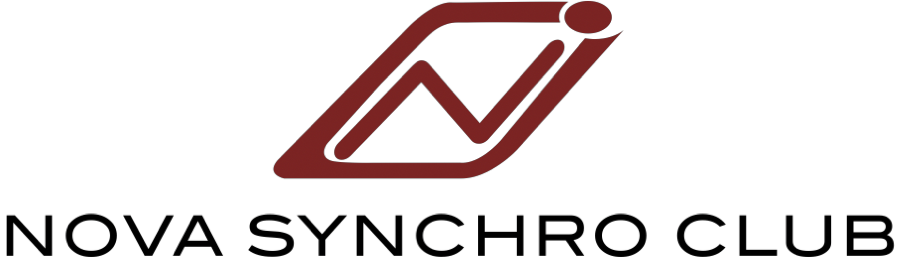 Wardrobe FormSwimmer’s Name: ___________________________________________________________Phone Number: ____________________ (daytime)_____________________(evening) Parent’s Name: _____________________________________________________________Coach’s Name: _____________________________ Team _________________________									        TOTAL:  $ _______________Payment: Please attach cheque payable to Nova Synchro Club with your order form (NO CASH).Questions? Contact Trisha at 780-432-6596 or wardrobe@novasynchro.org* T-shirts, zipjackets, leggings, and shorts are from Ivivva and Lululemon.  Please know what size your child wears as there are no returns once they are ordered.  You can go into the Ivivva store and Lululemon store in West Edmonton Mall to try on sizes if you are not sure.**I will have a swimsuit sizing kit available to fit the athletes on Monday, September 10th, Tuesday, September 11th and Thursday, September 13th.  I will be available each of those nights staring at 5:30 at the pools.  Monday and Thursday I will be at Kinsmen pool on deck outside of the changerooms.   Tuesday I will be at Terwilligar  Rec Centre just outside of the stretch room.  If your child will need a swim suit please make sure to come to one of those nights and I will assist you with sizing.  If you cannot make it to one of these nights and your child does require a suit please contact me so I can arrange a time to meet.  I will only have the swimsuit sizing kit for this one week.All MANDATORY ITEMS PURCHASED THROUGH CLUB: Nova Swim Cap, Nova Club Suit (reversible for Black Figure Suit), Club T-shirt, and Club Zip Jacket. GENERAL MANDATORY ITEMS: White swim cap and nose clips are required, they can be purchased anywhere or through the Club. Black shorts and black yoga pants are required and can be purchased through the club or separately. NOTE: Caps and nose plugs can be purchased throughout the year. It is best to purchase a few nose clips and a couple caps as these often get lost. ITEM PRICE(GST incl.)QUANTITY SIZE COST MANDATROY:  Red Nova T-Shirt       Child Ivivva sizes 6-14 (Fly Tech SS Tee)      Adult Lululemon Sizes 2-12 (Swiftly Tech SS Crew)Child-$38.00Adult-$54.00MANDATORY: Nova Club Swim Suit       Reversible to Black Figure Suit Sizes 22-48$87.00MANDATROY: Black Nova Zip Jacket       Child Ivivva sizes 6-14 (Perfect You Practice Jacket)      Adult Lululemon sizes 2-12 (Define Jacket)Child- $65.00Adult - $96.00MANDATORY: Nova Club Red Silicone Swim Cap $10.00MANDATORY: White Silicone Cap $8.00Nose clips Regular and Small $5.00Speedo Backpack Red(Optional) $76.00Swim Parka Black (Optional) $109.00Black Leggings       Child Ivivva (Rhythmic Tights)      Adult Lululemon (Wonder Under HR Tights)Child- $40.00Adult- $65.00Black Shorts       Child Ivivva (Speedy Shorts)      Adult Lululemon (Runtimes Short II 4”)Child - $34.00Adult - $40.00Red Nova Pullover Hoodie (Optional)      Child Sizes S-XL      Adult Sizes S-XL$35.00